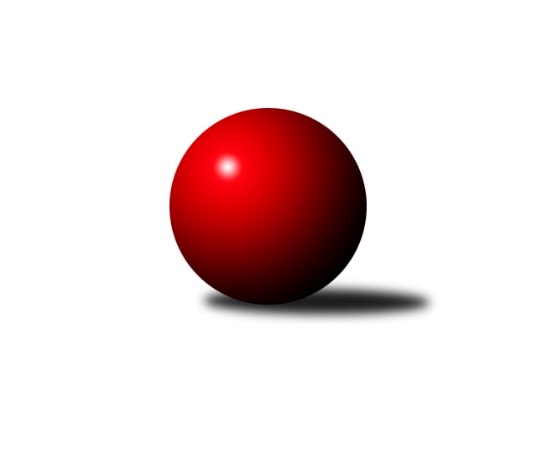 Č.22Ročník 2016/2017	1.4.2017Nejlepšího výkonu v tomto kole: 2720 dosáhlo družstvo: Lokomotiva Cheb˝A˝Západočeská divize 2016/2017Výsledky 22. kolaSouhrnný přehled výsledků:Sokol Újezd sv.Kříže	- Sokol Kdyně˝B˝	12:4	2565:2557		1.4.Lokomotiva Cheb˝A˝	- Havlovice	12:4	2720:2580		1.4.TJ Lomnice	- Jáchymov	12:4	2598:2568		1.4.Sokol Útvina	- Lokomotiva Cheb˝B˝	14:2	2647:2441		1.4.Jiskra Hazlov	- SKK K.Vary	12:4	2638:2634		1.4.Baník Stříbro	- Kuželky Holýšov	14:2	2647:2586		1.4.Tabulka družstev:	1.	TJ Lomnice	22	17	0	5	245 : 107 	 	 2607	34	2.	Lokomotiva Cheb˝A˝	22	14	0	8	210 : 142 	 	 2576	28	3.	Kuželky Holýšov	22	12	2	8	186 : 166 	 	 2583	26	4.	Lokomotiva Cheb˝B˝	22	12	1	9	192 : 160 	 	 2568	25	5.	Jiskra Hazlov	22	12	1	9	190 : 162 	 	 2569	25	6.	Sokol Útvina	22	11	1	10	164 : 188 	 	 2548	23	7.	Jáchymov	22	11	1	10	160 : 192 	 	 2528	23	8.	Havlovice	22	10	1	11	168 : 184 	 	 2549	21	9.	Sokol Kdyně˝B˝	22	9	1	12	172 : 180 	 	 2553	19	10.	Baník Stříbro	22	9	1	12	168 : 184 	 	 2540	19	11.	Sokol Újezd sv.Kříže	22	7	0	15	143 : 209 	 	 2541	14	12.	SKK K.Vary	22	3	1	18	114 : 238 	 	 2486	7Podrobné výsledky kola:	 Sokol Újezd sv.Kříže	2565	12:4	2557	Sokol Kdyně˝B˝	Jaroslav Pišta	 	 244 	 214 		458 	 2:0 	 438 	 	226 	 212		Jaroslav Löffelmann	Václav Praštil	 	 218 	 216 		434 	 2:0 	 423 	 	213 	 210		Václav Kuželík	Tomáš Kamínek	 	 196 	 195 		391 	 0:2 	 446 	 	215 	 231		Jaroslava Löffelmannová	Patr Šabek	 	 205 	 218 		423 	 2:0 	 411 	 	200 	 211		Olga Hornová	Mirosla Pivoňka	 	 210 	 221 		431 	 0:2 	 448 	 	205 	 243		Jaroslav Kutil	Jaroslav Dufek ml.	 	 212 	 216 		428 	 2:0 	 391 	 	207 	 184		Jiří Götzrozhodčí: Nejlepší výkon utkání: 458 - Jaroslav Pišta	 Lokomotiva Cheb˝A˝	2720	12:4	2580	Havlovice	Jan Kubík	 	 222 	 252 		474 	 2:0 	 413 	 	190 	 223		Vladimír Rygl	Ladislav Lipták	 	 261 	 258 		519 	 2:0 	 429 	 	212 	 217		Tibor Palacký	Zdeněk Eichler	 	 209 	 187 		396 	 0:2 	 428 	 	225 	 203		Andrea Palacká	František Douša	 	 226 	 220 		446 	 2:0 	 434 	 	222 	 212		František Zůna	Josef Chrastil	 	 234 	 186 		420 	 0:2 	 441 	 	232 	 209		Pavel Pivoňka	Jiří Nováček	 	 228 	 237 		465 	 2:0 	 435 	 	197 	 238		Miloš Černohorskýrozhodčí: Nejlepší výkon utkání: 519 - Ladislav Lipták	 TJ Lomnice	2598	12:4	2568	Jáchymov	Josef Veverka	 	 221 	 230 		451 	 2:0 	 450 	 	226 	 224		Miroslav Vlček	Miroslav Bubla	 	 240 	 207 		447 	 2:0 	 415 	 	208 	 207		Martin Kuchař	Bohumil Maněna	 	 196 	 211 		407 	 0:2 	 447 	 	217 	 230		Dana Blaslová	Štěpán Diosegi	 	 241 	 207 		448 	 2:0 	 424 	 	220 	 204		Jiří Šrek	Jiří Guba	 	 210 	 189 		399 	 0:2 	 424 	 	219 	 205		Irena Živná	Hubert Guba	 	 226 	 220 		446 	 2:0 	 408 	 	205 	 203		Václav Mondekrozhodčí: Nejlepší výkon utkání: 451 - Josef Veverka	 Sokol Útvina	2647	14:2	2441	Lokomotiva Cheb˝B˝	Zdeněk Kříž st.	 	 219 	 234 		453 	 2:0 	 398 	 	194 	 204		Iveta Heřmanová	Jaroslav Dobiáš	 	 211 	 224 		435 	 2:0 	 399 	 	205 	 194		Hana, Berkovcová	Václav Kříž st.	 	 211 	 219 		430 	 2:0 	 386 	 	197 	 189		Miroslav Pivoňka	Jan Horák	 	 235 	 231 		466 	 2:0 	 431 	 	210 	 221		Lenka Pivoňková	Vlastimil Hlavatý	 	 210 	 231 		441 	 2:0 	 392 	 	200 	 192		Dagmar Rajlichová	Stanislav Veselý	 	 202 	 220 		422 	 0:2 	 435 	 	213 	 222		Petr Rajlichrozhodčí: Nejlepší výkon utkání: 466 - Jan Horák	 Jiskra Hazlov	2638	12:4	2634	SKK K.Vary	Petr Haken	 	 226 	 229 		455 	 2:0 	 437 	 	242 	 195		Pavlík Zdeněk	Jaroslav Bulant	 	 241 	 210 		451 	 2:0 	 431 	 	230 	 201		Cimbala Štefan	Michael Wittwar	 	 222 	 210 		432 	 2:0 	 405 	 	207 	 198		Mitáček Jiří ml.	Matěj Novák	 	 205 	 173 		378 	 0:2 	 431 	 	222 	 209		Černohous Ondřej	Stanislav Novák	 	 243 	 231 		474 	 2:0 	 454 	 	246 	 208		Mojžíš Martin	Miroslav Repčik	 	 230 	 218 		448 	 0:2 	 476 	 	239 	 237		Cimbala Radekrozhodčí: Nejlepší výkon utkání: 476 - Cimbala Radek	 Baník Stříbro	2647	14:2	2586	Kuželky Holýšov	Vladimír Šraga	 	 233 	 219 		452 	 2:0 	 405 	 	208 	 197		Jan Laksar	Jaroslav Harančík	 	 210 	 227 		437 	 2:0 	 436 	 	215 	 221		Jan Myslík	Jan Čech	 	 223 	 243 		466 	 2:0 	 423 	 	236 	 187		Milan Laksar	Pavel Treppesch	 	 201 	 201 		402 	 0:2 	 440 	 	218 	 222		Daniel Šeterle	Ernard Vraniak	 	 228 	 213 		441 	 2:0 	 438 	 	208 	 230		Stanislav Šlajer *1	Jan Vacikar	 	 227 	 222 		449 	 2:0 	 444 	 	232 	 212		Josef Vdovecrozhodčí: střídání: *1 od 50. hodu Jaroslav HablovecNejlepší výkon utkání: 466 - Jan ČechPořadí jednotlivců:	jméno hráče	družstvo	celkem	plné	dorážka	chyby	poměr kuž.	Maximum	1.	Ladislav Lipták 	Lokomotiva Cheb˝A˝	456.40	301.8	154.6	1.6	11/11	(527)	2.	Miroslav Repčik 	Jiskra Hazlov	447.71	302.6	145.1	2.9	10/10	(493)	3.	Petr Rajlich 	Lokomotiva Cheb˝B˝	447.58	299.0	148.6	2.4	11/11	(492)	4.	Jaroslav Löffelmann 	Sokol Kdyně˝B˝	445.85	305.1	140.8	3.4	8/9	(525)	5.	Jaroslav Pišta 	Sokol Újezd sv.Kříže	441.70	304.1	137.6	4.7	10/11	(475)	6.	Jiří Guba 	TJ Lomnice	441.35	289.5	151.9	3.1	10/11	(479)	7.	Jan Myslík 	Kuželky Holýšov	441.00	296.7	144.3	3.8	8/11	(483)	8.	Zdeněk Kříž  st.	Sokol Útvina	440.61	296.7	143.9	3.9	10/11	(478)	9.	Jan Laksar 	Kuželky Holýšov	440.37	300.6	139.8	5.2	11/11	(485)	10.	Štěpán Diosegi 	TJ Lomnice	440.19	294.9	145.3	3.1	10/11	(476)	11.	Iveta Heřmanová 	Lokomotiva Cheb˝B˝	438.35	299.8	138.5	4.7	10/11	(536)	12.	Jan Vacikar 	Baník Stříbro	438.06	302.1	135.9	5.2	10/11	(486)	13.	Josef Krotký 	TJ Lomnice	437.82	297.2	140.6	3.8	9/11	(482)	14.	Mojžíš Martin 	SKK K.Vary	436.98	290.5	146.4	3.6	9/10	(467)	15.	Josef Vdovec 	Kuželky Holýšov	435.87	300.0	135.9	4.9	10/11	(478)	16.	Stanislav Novák 	Jiskra Hazlov	435.81	288.2	147.6	2.4	9/10	(492)	17.	Bohumil Maněna 	TJ Lomnice	435.18	292.3	142.9	3.2	11/11	(465)	18.	Jiří Nováček 	Lokomotiva Cheb˝A˝	433.82	292.1	141.7	3.5	9/11	(489)	19.	Václav Mondek 	Jáchymov	433.47	288.5	145.0	3.5	8/11	(488)	20.	Cimbala Radek 	SKK K.Vary	432.50	297.1	135.4	4.9	7/10	(476)	21.	Miroslav Bubla 	TJ Lomnice	432.09	287.8	144.3	3.7	10/11	(472)	22.	Jaroslav Kutil 	Sokol Kdyně˝B˝	431.92	301.5	130.4	6.5	9/9	(468)	23.	Vladimír Šraga 	Baník Stříbro	431.92	291.5	140.4	4.0	10/11	(454)	24.	Tibor Palacký 	Havlovice	431.80	289.4	142.4	3.6	11/11	(475)	25.	Jaroslav Bulant 	Jiskra Hazlov	431.61	294.1	137.5	5.1	9/10	(476)	26.	Václav Kříž  st.	Sokol Útvina	430.59	290.2	140.4	6.1	8/11	(500)	27.	Jaroslav Dufek ml. 	Sokol Újezd sv.Kříže	430.35	294.3	136.0	7.1	11/11	(470)	28.	Jiří Götz 	Sokol Kdyně˝B˝	430.18	292.1	138.1	5.0	9/9	(482)	29.	Michael Wittwar 	Jiskra Hazlov	429.83	294.1	135.7	3.8	9/10	(477)	30.	Daniel Šeterle 	Kuželky Holýšov	429.70	293.9	135.8	5.3	9/11	(489)	31.	Jaroslav Harančík 	Baník Stříbro	429.32	295.0	134.3	4.7	11/11	(490)	32.	Petr Haken 	Jiskra Hazlov	429.25	291.1	138.2	3.3	10/10	(498)	33.	Josef Chrastil 	Lokomotiva Cheb˝A˝	429.01	296.6	132.4	4.5	10/11	(472)	34.	Václav Praštil 	Sokol Újezd sv.Kříže	428.86	290.7	138.1	5.5	10/11	(480)	35.	Josef Veverka 	TJ Lomnice	427.11	291.9	135.2	4.6	8/11	(476)	36.	Milan Laksar 	Kuželky Holýšov	426.63	293.9	132.8	7.1	11/11	(464)	37.	Václav Kříž ml.  ml.	Sokol Útvina	426.34	292.7	133.7	5.0	8/11	(456)	38.	Václav Kuželík 	Sokol Kdyně˝B˝	426.14	298.1	128.1	6.5	6/9	(466)	39.	Hana, Berkovcová 	Lokomotiva Cheb˝B˝	425.81	281.5	144.3	3.7	11/11	(492)	40.	Jiří Šrek 	Jáchymov	425.69	291.8	133.9	4.6	11/11	(465)	41.	František Douša 	Lokomotiva Cheb˝A˝	425.25	292.5	132.7	5.1	9/11	(486)	42.	Lenka Pivoňková 	Lokomotiva Cheb˝B˝	425.23	294.4	130.8	4.8	11/11	(508)	43.	Pavel Pivoňka 	Havlovice	425.11	291.4	133.7	5.0	11/11	(450)	44.	František Zůna 	Havlovice	424.44	292.2	132.2	6.8	11/11	(461)	45.	Irena Živná 	Jáchymov	424.00	290.0	134.0	4.3	11/11	(454)	46.	Vladimír Rygl 	Havlovice	424.00	297.5	126.5	6.1	11/11	(474)	47.	Zdeněk Eichler 	Lokomotiva Cheb˝A˝	423.96	293.7	130.3	5.7	10/11	(456)	48.	Ernard Vraniak 	Baník Stříbro	423.49	289.0	134.5	5.2	10/11	(484)	49.	Dagmar Rajlichová 	Lokomotiva Cheb˝B˝	423.27	288.6	134.7	3.8	11/11	(469)	50.	Vlastimil Hlavatý 	Sokol Útvina	422.56	291.9	130.7	4.5	9/11	(449)	51.	Miloš Černohorský 	Havlovice	421.59	291.2	130.4	5.4	11/11	(456)	52.	Stanislav Veselý 	Sokol Útvina	421.56	290.7	130.9	5.4	11/11	(467)	53.	Pavlík Zdeněk 	SKK K.Vary	421.43	290.3	131.1	7.0	8/10	(469)	54.	Andrea Palacká 	Havlovice	421.23	289.6	131.6	4.8	10/11	(459)	55.	Jaroslav Dobiáš 	Sokol Útvina	419.00	290.7	128.3	5.5	8/11	(449)	56.	Mitáček Jiří  ml.	SKK K.Vary	418.85	287.6	131.2	5.7	9/10	(450)	57.	Patr Šabek 	Sokol Újezd sv.Kříže	418.23	286.8	131.4	7.2	10/11	(456)	58.	Mirosla Pivoňka 	Sokol Újezd sv.Kříže	418.06	282.7	135.4	7.8	9/11	(466)	59.	Stanislav Šlajer 	Kuželky Holýšov	416.45	284.7	131.8	4.9	10/11	(457)	60.	Dana Blaslová 	Jáchymov	415.54	292.5	123.1	6.9	10/11	(460)	61.	Roman Pivoňka 	Sokol Újezd sv.Kříže	414.34	286.5	127.9	5.6	10/11	(480)	62.	Miroslav Vlček 	Jáchymov	414.16	291.8	122.4	7.6	10/11	(452)	63.	Jan Čech 	Baník Stříbro	413.72	291.0	122.7	6.8	9/11	(466)	64.	Martin Kuchař 	Jáchymov	413.01	287.5	125.5	6.4	11/11	(458)	65.	Černohous Ondřej 	SKK K.Vary	412.95	287.0	125.9	7.0	9/10	(450)	66.	Bohumil Vyleťal 	Lokomotiva Cheb˝A˝	412.24	287.7	124.6	7.8	11/11	(456)	67.	Jaroslava Löffelmannová 	Sokol Kdyně˝B˝	411.84	283.5	128.4	7.2	9/9	(461)	68.	Olga Hornová 	Sokol Kdyně˝B˝	410.88	294.9	116.0	9.5	7/9	(459)	69.	Miroslav Pivoňka 	Lokomotiva Cheb˝B˝	403.85	283.8	120.1	6.2	8/11	(445)	70.	Černohous Vladimír 	SKK K.Vary	402.79	287.2	115.6	9.2	8/10	(422)	71.	Pavel Treppesch 	Baník Stříbro	402.01	277.0	125.0	7.2	8/11	(456)	72.	Cimbala Štefan 	SKK K.Vary	392.57	277.1	115.5	11.0	9/10	(477)		Josef Fidrant 	Sokol Kdyně˝B˝	473.00	315.0	158.0	4.0	1/9	(473)		Petra Vařechová 	Havlovice	451.00	293.0	158.0	5.0	1/11	(451)		Jan Lommer 	Sokol Kdyně˝B˝	447.50	293.3	154.3	3.5	2/9	(470)		Jan Kříž 	Sokol Útvina	447.37	298.2	149.2	2.2	7/11	(491)		Miroslav Knespl 	TJ Lomnice	447.00	305.0	142.0	3.0	1/11	(447)		Jiří Dohnal 	Sokol Kdyně˝B˝	446.00	305.0	141.0	6.0	1/9	(446)		Zdeněk Hlavatý 	Jáchymov	445.40	305.2	140.2	4.2	5/11	(480)		Pavel Schubert 	Lokomotiva Cheb˝B˝	442.00	310.0	132.0	6.0	1/11	(442)		Miroslav Lukáš 	Havlovice	441.00	299.0	142.0	6.5	1/11	(450)		Petr Ziegler 	Havlovice	439.00	306.0	133.0	8.0	1/11	(439)		Hubert Guba 	TJ Lomnice	437.23	296.0	141.2	3.1	7/11	(479)		Jaroslav Hablovec 	Kuželky Holýšov	435.70	287.6	148.2	2.9	5/11	(456)		Michael Martínek 	Kuželky Holýšov	435.00	301.0	134.0	6.0	1/11	(435)		Jiří Jaroš 	Lokomotiva Cheb˝A˝	435.00	312.0	123.0	5.0	1/11	(435)		Pavel Repčík 	Jiskra Hazlov	434.75	285.8	149.0	3.0	2/10	(455)		Jaroslav Trnka 	Sokol Útvina	430.00	284.5	145.5	5.5	1/11	(450)		Filip Löffelmann 	Sokol Kdyně˝B˝	429.58	285.3	144.3	2.8	3/9	(469)		Roman Lipchavský 	Baník Stříbro	429.04	296.6	132.4	4.9	7/11	(470)		Jan Kubík 	Lokomotiva Cheb˝A˝	427.80	286.9	140.9	4.4	5/11	(474)		Václav Strnad 	Lokomotiva Cheb˝B˝	427.14	297.6	129.6	4.0	3/11	(461)		Adolf Klepáček 	Lokomotiva Cheb˝A˝	426.50	298.0	128.5	9.0	2/11	(445)		Jana Pytlíková 	Sokol Kdyně˝B˝	426.25	298.3	128.0	5.5	2/9	(450)		Miroslav Martínek 	Kuželky Holýšov	423.50	290.5	133.0	4.0	2/11	(447)		Štefan Mrenica 	Jáchymov	423.00	300.0	123.0	9.0	1/11	(423)		Miroslav Pivovarník ml. 	Sokol Újezd sv.Kříže	422.48	289.8	132.6	6.1	5/11	(460)		David Repčík 	Jiskra Hazlov	421.00	305.0	116.0	3.0	1/10	(421)		Ivana Volná ml 	Jáchymov	420.00	292.7	127.3	2.7	1/11	(432)		Jan Horák 	Sokol Útvina	418.09	298.0	120.1	6.8	5/11	(478)		Chmel Zdeněk 	SKK K.Vary	417.60	283.3	134.3	6.9	3/10	(454)		Ondřej Bína 	Jiskra Hazlov	416.40	280.4	136.0	3.6	5/10	(437)		Veronika Horková 	Kuželky Holýšov	413.00	288.0	125.0	6.0	2/11	(414)		Vladimír Lukeš 	Jáchymov	412.00	289.0	123.0	7.0	1/11	(412)		Michaela Rubášová 	Sokol Kdyně˝B˝	411.33	282.2	129.2	7.0	3/9	(430)		Matěj Novák 	Jiskra Hazlov	404.77	284.1	120.7	10.2	5/10	(474)		Eva Nováčková 	Lokomotiva Cheb˝A˝	402.00	286.0	116.0	4.0	1/11	(402)		Petr Kocifaj 	Jáchymov	400.00	289.0	111.0	11.0	1/11	(400)		Zdeněk Chvátal 	TJ Lomnice	398.00	285.0	113.0	7.0	1/11	(398)		Vít Červenka 	Sokol Útvina	385.83	277.0	108.8	9.5	3/11	(410)		Adam Ticháček 	Havlovice	385.00	261.0	124.0	2.0	1/11	(385)		Tomáš Kamínek 	Sokol Újezd sv.Kříže	384.33	264.7	119.7	8.3	3/11	(404)		Tomáš Palka 	Baník Stříbro	383.00	279.0	104.0	5.0	1/11	(383)		Stanislav Pelc 	Jáchymov	380.00	276.0	104.0	6.0	1/11	(380)		Bedřich Horka 	Kuželky Holýšov	380.00	281.0	99.0	8.0	1/11	(380)		Václav Kříž 	Sokol Útvina	377.00	280.0	97.0	16.0	1/11	(377)		Jiří Myslík 	Kuželky Holýšov	364.00	268.0	96.0	17.0	1/11	(364)		Štefan Pilnáček 	SKK K.Vary	348.50	255.8	92.8	12.3	2/10	(362)		Jaroslav Patkaň 	Sokol Útvina	341.00	260.0	81.0	19.0	1/11	(341)Sportovně technické informace:Starty náhradníků:registrační číslo	jméno a příjmení 	datum startu 	družstvo	číslo startu19387	Radek Cimbala	01.04.2017	SKK K.Vary	7x3558	Pavel Treppesch	01.04.2017	Baník Stříbro	10x2007	Štefan Cimbala	01.04.2017	SKK K.Vary	10x9298	Jiří Mitáček ml.	01.04.2017	SKK K.Vary	6x1745	Jaroslav Löffelmann	01.04.2017	Sokol Kdyně˝B˝	10x2094	Zdeněk Pavlík	01.04.2017	SKK K.Vary	8x24217	Tomáš Kamínek	01.04.2017	Sokol Újezd sv.Kříže	2x16387	Ondřej Černohous	01.04.2017	SKK K.Vary	10x9809	Martin Mojžíš	01.04.2017	SKK K.Vary	8x15586	Petr Haken	01.04.2017	Jiskra Hazlov	10x4752	Michael Wittwar	01.04.2017	Jiskra Hazlov	9x22401	Jaroslav Bulant	01.04.2017	Jiskra Hazlov	9x18120	Miroslav Repčík	01.04.2017	Jiskra Hazlov	10x11448	Stanislav Novák	01.04.2017	Jiskra Hazlov	9x19524	Matěj Novák	01.04.2017	Jiskra Hazlov	8x
Hráči dopsaní na soupisku:registrační číslo	jméno a příjmení 	datum startu 	družstvo	Program dalšího kola:Nejlepší šestka kola - absolutněNejlepší šestka kola - absolutněNejlepší šestka kola - absolutněNejlepší šestka kola - absolutněNejlepší šestka kola - dle průměru kuželenNejlepší šestka kola - dle průměru kuželenNejlepší šestka kola - dle průměru kuželenNejlepší šestka kola - dle průměru kuželenNejlepší šestka kola - dle průměru kuželenPočetJménoNázev týmuVýkonPočetJménoNázev týmuPrůměr (%)Výkon13xLadislav LiptákLokomotiva Cheb51911xLadislav LiptákLokomotiva Cheb116.455191xCimbala RadekSKK K.Vary4763xJan HorákSo.Útvina111.284661xJan KubíkLokomotiva Cheb4744xZdeněk Kříž st.So.Útvina108.184536xStanislav NovákJiskra Hazlov4743xCimbala RadekSKK K.Vary108.144763xJan HorákSo.Útvina4664xStanislav NovákJiskra Hazlov107.684741xJan ČechBaník Stříbro4662xJaroslav PištaSokol Újezd106.93458